KsL: Mini-Strobl 2020 – „Digitale Tools in der Leseförderung“Wann?	Freitag, 19.6.2020, 14:00-16:00 Uhr
Wo?		https://zoom.us/j/7333702381 Passwort: ministrobl (Datenschutzrechtlicher Hinweis: Die Online-Konferenz wird von Seiten des Veranstalters nicht aufgezeichnet und darf auch von Dritten nicht aufgezeichnet werden. Es wird jedoch von den Teilnehmer*innen zu Beginn für Dokumentationszwecke ein Screenshot erstellt sowie der schriftliche Chatverlauf abgespeichert. Mit der Teilnahme erklären Sie sich mit dieser Vorgangsweise einverstanden.)Programm und Ablauf13:45	Einstieg in Zoom für alle, die wenig Erfahrung mit Videokonferenzen mitbringen und/oder technische Problem befürchten. Im Zoom-Konferenzraum wartet ein Techniker auf Sie, um Ihnen weiterzuhelfen; Notfallnummer: 0660 6130612 - Erich Schönbächler)14:00-14:10 	Allgemeine Ankunft in Zoom – Bitte melden Sie sich mit Ihrem vollständigen Vor- und Nachnamen an!14:10-14:15 	Zur Einstimmung (Michaela Reitbauer)14:15-14:30 	Begrüßung und Vorstellung des Programms (Christian Aspalter, Michaela Reitbauer, Michaela Hronovsky-Ortner) 14:30-14:55	Input 1: Lesedidaktische Kriterien für Online-Tools (Christian Aspalter) – im Anschluss 10 Min. für Nachfragen und Diskussion5-MINÜTIGE PAUSE15:00-15:25	Input 2: Mediendidaktische Kriterien für Online-Tools (Gerda Kysela-Schiemer) – im Anschluss 10 Min. für Nachfragen und Diskussion15:25-15:45	Erfahrungsaustausch zum Thema „Lesen und Leseförderung in Zeiten von Corona“ 15:45-16:00	Zusammenfassung der Ergebnisse, Ausblick auf Strobl 2021 und Verabschiedung (Michaela Reitbauer, Michaela Hronovsky-Ortner, Gerda Kysela-Schiemer, Christian Aspalter)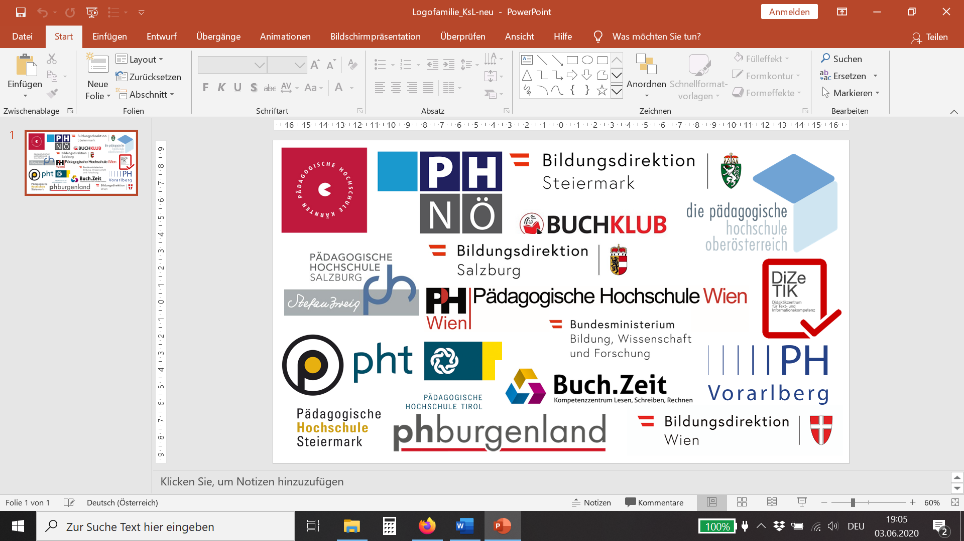 
Wir freuen uns auf Ihre Teilnahme!Ihr KsL-Team